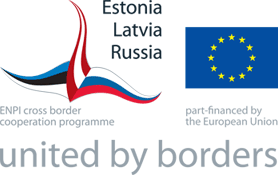 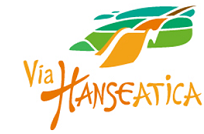 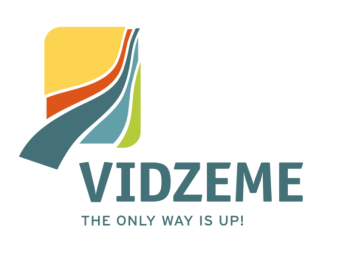 LĪGUMS Nr. 1-26.1/201par iepirkuma Nr. VPR/2013/27/Hanseatica izpildiCēsīs, 2013. gada 29. novembrīVidzemes plānošanas reģions, reģistrācijas Nr. 90002180246, adrese - J.Poruka iela 8-108, Cēsis, Cēsu novads, LV 4101, tā Administrācijas vadītājas Gunas Kalniņas-Priedes personā, kura rīkojas saskaņā ar Nolikumu, no vienas puses, un turpmāk tekstā Pasūtītājs, no vienas puses,un	sabiedrība ar ierobežotu atbildību „Fotocentrs”, reģistrācijas Nr. 40103153134, adrese – Brīvības ielā 104, Rīga, LV 1001, tās valdes priekšsēdētāja Andra Tenasa personā, kurš rīkojas saskaņā ar statūtiem, turpmāk tekstā Izpildītājs, no otras puses, turpmāk tekstā abi līguma slēdzēji tiek saukti - Puses, katrs atsevišķi - Puse,ņemot vērā Izpildītāja piedāvājumu iepirkuma „Projekta „Via Hanseatica” stenda dizaina izstrāde, konstrukciju izgatavošana un piegāde dalībai starptautiskajās tūrisma izstādēs”, iepirkuma identifikācijas Nr. VPR/2013/27/Hanseatica, un iepirkuma komisijas 26.11.2013. lēmumu par uzvarētāju iepirkumā, noslēdz šādu Līgumu (turpmāk - Līgums):1. LĪGUMA PRIEKŠMETSPasūtītājs pasūta un Izpildītājs apņemas sniegt izstāžu stenda dizaina izstrādes, konstrukciju izgatavošanas un piegādes pakalpojumus saskaņā ar iepirkuma „Projekta „Via Hanseatica” stenda dizaina izstrāde, konstrukciju izgatavošana un piegāde dalībai starptautiskajās tūrisma izstādēs” tehnisko specifikāciju (Līguma pielikums Nr.1) un Izpildītāja piedāvājumu (Līguma pielikums Nr.2).Pakalpojumu izpildes termiņš: no līguma noslēgšanas līdz 30.11.2014.Pakalpojumu izpildes vietas norādītas Tehniskajā specifikācijā (Līguma pielikums Nr.1).Līgums tiek finansēts projekta “Attālo teritoriju attīstība, izmantojot vietējos resursus pārrobežu Via Hanseatica tūrisma maršruta izstrādē ”(Via Hanseatica), Igaunijas – Latvijas – Krievijas Pārrobežu sadarbības programma, Nr. ELRI-113, ietvaros.2. PUŠU TIESĪBAS UN PIENĀKUMI2.1.	Izpildītājs apņemas pildīt šajā Līgumā noteiktās saistības atbilstoši Pasūtītāja prasībām un Pasūtītāja noteiktajos termiņos saskaņā ar Tehniskās specifikācijas, Līguma  prasībām un Izpildītāja piedāvājumu.2.2.  Izpildītājs nodrošina, lai Pakalpojumu  izpildes laikā netiek pieļautas patvaļīgas atkāpes no Tehniskās specifikācijas un Izpildītāja piedāvājuma, Līguma noteikumiem, kārtības, termiņiem un finanšu izlietojuma. Izpildītājs informē Pasūtītāju nekavējoši par apstākļiem, kas varētu kavēt vai ierobežot pienācīgu Pakalpojuma izpildi Līgumā noteiktajos termiņos.2.3.	Izpildītājs apņemas trešajām personām neizpaust informāciju, kas Izpildītājam kļuvusi zināma, pildot šajā Līgumā noteiktās saistības.2.4. 	Līguma izpildē Izpildītāja  izgatavotie materiāli, konstrukcijas, pieder Pasūtītājam, un ir tā īpašums. Izpildītājam nav tiesību jebkādā veidā ierobežot Pasūtītāja tiesības brīvi un pēc saviem ieskatiem rīkoties ar tiem.2.5.	Izpildītājam ir tiesības saņemt, un Pasūtītājam ir pienākums sniegt Izpildītājam visu Pasūtītāja rīcībā esošo Līguma izpildei nepieciešamo informāciju.2.6.	Izpildītājam ir tiesības atteikties no tādu Pasūtītāja prasību izpildes, kas ir pretrunā ar normatīvajiem aktiem.2.7.	Pasūtītājam ir tiesības pieprasīt, un Izpildītājam ir pienākums nekavējoši sniegt informāciju par Pakalpojuma izpildes gaitu.2.8.	Pasūtītājam ir pienākums:2.8.1.	pēc Līguma noslēgšanas nodot Izpildītājam nepieciešamo informāciju, kas nepieciešama pakalpojumu izpildei.  2.8.1. 	pieņemt no Izpildītāja kvalitatīvi un noteiktajā termiņā izpildītus pakalpojumus;2.8.2. 	apmaksāt Izpildītāja sniegto pakalpojumu izpildi atbilstoši Līguma nosacījumiem.3. LĪGUMA SUMMA UN NORĒĶINU KĀRTĪBA3.1.	Par Pakalpojumu izpildi pilnā apjomā  Pasūtītājs apņemas samaksāt Izpildītājam LVL 11950,00 (vienpadsmit tūkstoši deviņi simti piecdesmit lati un 00 santīmi), plus nodokļu normatīvos aktos noteiktā pievienotās vērtības nodokļa likme 21%.3.2.	Līguma 3.1.punktā noteiktā atlīdzība tiek izmaksāta pa daļām saskaņā ar Izpildītāja finanšu piedāvājumu:	3.2.1. pirmais maksājums LVL 1100,00 (viens tūkstotis viens simts lati un 00 santīmi), plus nodokļu normatīvos aktos noteiktā pievienotās vērtības nodokļa likme,  pēc Līguma noslēgšanas, stenda skiču iesniegšanas un saskaņošanas, un Izpildītāja rēķina iesniegšanas;	3.2.2. otrais maksājums LVL 2250,00 (divi tūkstoši divi simti piecdesmit lati un 00 santīmi), plus nodokļu normatīvos aktos noteiktā pievienotās vērtības nodokļa likme, par Stenda konstrukciju izgatavošanu saskaņā ar Pakalpojuma nodošanas – pieņemšanas aktu un Izpildītāja iesniegto rēķinu;	3.2.3. trešais maksājums LVL 2800,00 (divi tūkstoši astoņi simti lati un 00 santīmi) par stenda transportēšanu, uzstādīšanu, aprīkošanu, stenda demontāžu, informācijas materiāla transportēšanu izstādei „Matka 2014” Helsinkos, Somijā 16.-19.01.2014.saskaņā ar Pakalpojuma nodošanas – pieņemšanas aktu un Izpildītāja iesniegto rēķinu;	3.2.4.ceturtais maksājums LVL 3000,00 (trīs tūkstoši lati un 00 santīmi), plus nodokļu normatīvos aktos noteiktā pievienotās vērtības nodokļa likme, par stenda transportēšanu, uzstādīšanu, aprīkošanu, stenda demontāžu, informācijas materiāla transportēšanu izstādei „Reisen 2014” Hamburgā, Vācijā, 5.- 9.02.2014. saskaņā ar Pakalpojuma nodošanas – pieņemšanas aktu un Izpildītāja iesniegto rēķinu;	3.2.5.piektais maksājums LVL 2800,00 (divi tūkstoši astoņi simti lati un 00 santīmi), plus nodokļu normatīvos aktos noteiktā pievienotās vērtības nodokļa likme, par stenda transportēšanu, uzstādīšanu, aprīkošanu, stenda demontāžu, informācijas materiāla transportēšanu izstādei Sanktpēterburgā, Krievijā 2014. saskaņā ar Pakalpojuma nodošanas – pieņemšanas aktu un Izpildītāja iesniegto rēķinu.3.3. 	Līguma 3.1.punktā noteikto atlīdzību Pasūtītājs izmaksā latos līdz 31.12.2013.gadā un EUR pēc 1.01.2014., ieskaitot to Izpildītāja norādītajā bankas kontā ne vēlāk kā 10 (desmit) darba dienu laikā pēc pakalpojuma daļas izpildes nodošanas – pieņemšanas akta parakstīšanas un Izpildītāja rēķina saņemšanas.3.4. 	Izpildītājs rēķinā norāda:Pasūtītāja nosaukums: Vidzemes plānošanas reģions, reģistrācijas Nr. LV90002180246;Teksts: Igaunijas –Latvijas- Krievijas Pārrobežu sadarbības programmas projekts Nr. ELRI-113 “Attālo teritoriju attīstība, izmantojot vietējos resursus pārrobežu Via Hanseatica tūrisma maršruta izstrādē ” (Via Hanseatica);Līguma Nr. 1-26.1/201;Izpildītāja rekvizīti;Darba nodošanas- pieņemšanas akta numurs un datums, pamatojoties uz kuru tiek izrakstīts rēķins.3.5. 	Gadījumos, kad Līgums tiek izbeigts pirms Pakalpojumu izpildes pilnā apjomā, tiek apmaksāti tikai faktiski izpildītie un Pasūtītāja pieņemtie Pakalpojumi, kā arī citi veiktie Līguma izpildē nepieciešamie un ar Pasūtītāju iepriekš rakstveidā saskaņotie izdevumi.4. PAKALPOJUMA IZPILDE, NODOŠANA UN PIEŅEMŠANA4.1. 	Izpildītājs vienas nedēļas laikā pēc Līguma noslēgšanas izstrādā un iesniedz Pasūtītājam stenda dizaina variantus.4.2.	Izpildītājs iesniedz Pasūtītājam detalizētas stenda tehniskās shēmas, stenda konstrukcijās un uzstādīšanā izmantojamo materiālu, darbu un tehnisko ierīču aprakstu un pakalpojuma izpildes laika grafiku ne vēlāk 1(vienas) nedēļas laikā pēc skices saskaņošanas, ievērojot Pasūtītāja priekšlikumus un iebildes.4.3. Izpildītājs veic stenda konstrukciju izgatavošanu, transportēšanu, uzstādīšanu, aprīkošanu, stenda demontāžu, informācijas materiālu transportēšanu uz trīs izstādēm Somijā, Vācijā un Krievijā saskaņā ar Tehniskās specifikācijas noteikumiem. Pēc izstādes Krievijā Izpildītājs veic stenda demontāžu un transportēšanu uz Vidzemes plānošanas reģionu un nodošanu ar pieņemšanas –nodošanas aktu. Izstāžu starplaikos Izpildītājs uz sava rēķina nodrošina Stenda konstrukciju uzglabāšanu un saglabāšanu atbilstoša kvalitātē izmantošanai nākamā izstādē.4.4. 	Izpildītie pakalpojumi tiek nodoti Pasūtītājam ar nodošanas – pieņemšanas aktu. Pakalpojuma nodošanas – pieņemšanas aktu paraksta Izpildītājs no vienas puses un Pasūtītājs no otras puses, ja Pasūtītājam nav iebildumu par Pakalpojuma izpildi.4.5. 	Ja Pasūtītājs konstatē neatbilstības vai trūkumus pakalpojuma izpildē, Pasūtītājs nekavējoši informē Izpildītāju, norādot novēršamās neatbilstības un trūkumus. Izpildītājs novērš konstatētās neatbilstības un trūkumus iespējami īsākā termiņā.4.6.	Pakalpojuma pieņemšanas - nodošanas aktu Pasūtītājs paraksta tikai pēc konstatēto nepilnību novēršanas.4.7. 	Pasūtītājs, parakstot Darba pieņemšanas - nodošanas aktu, apstiprina, ka Pakalpojums ir izpildīts atbilstošā apjomā un kvalitātē.4.8. 	Izpildītāja kontaktpersona Andris Tenass, tālrunis 29214975, e-pasta adrese: fotocentrs@fotocentrs.lv.4.9. 	Pasūtītāja kontaktpersona ir Dagnija Ūdre, mobilais tālrunis 29219477, fakss 64116012, e-pasts: dagnija.udre@vidzeme.lv.5. NEPĀRVARAMA VARA UN PUŠU ATBILDĪBA5.1. 	Puses tiek atbrīvotas no atbildības par Līguma pilnīgu vai daļēju neizpildi, ja to kavē jebkādi apstākļi, kas ir ārpus attiecīgās Puses ietekmes un kurus tā nespēj novērst, izrādot pienācīgu centību. Par nepārvaramas varas apstākļiem nav uzskatāmi tādi apstākļi, kas radušies attiecīgās Puses darbības vai bezdarbības rezultātā. Nepārvaramas varas apstākļi ir jebkāda veida dabas stihijas, ugunsgrēki, militāras akcijas, blokādes, citi no Pusēm neatkarīgi apstākļi, kurus puses Līguma slēgšanas brīdī nevarēja nedz paredzēt, nedz novērst, veicot pienācīgus piesardzības pasākumus. Puses apņemas veikt nepieciešamos pasākumus, lai līdz minimumam samazinātu kaitējumus, kas var izrietēt no nepārvaramas varas apstākļiem.5.2. 	Puse, kurai iestājas Līguma 5.1.punktā minētie apstākļi, par šādu apstākļu iestāšanos 3 (trīs) darba dienu laikā rakstveidā paziņo par to otrai Pusei. Paziņojumā jānorāda, kādā termiņā ir iespējama un paredzama Līgumā noteikto saistību izpilde, un, ja otra Puse pieprasa, šādam ziņojumam ir jāpievieno izziņa, kuru izsniegusi kompetenta institūcija un kura satur minēto ārkārtējo apstākļu darbības apstiprinājumu un to raksturojumu.5.3. 	Ja Līguma 5.1.punktā minēto apstākļu un to seku dēļ nav iespējams izpildīt Līgumā paredzētās saistības ilgāk kā 2 nedēļas, tad katra no Pusēm ir tiesīga atteikties no turpmākas Līgumā noteikto pienākumu pildīšanas, un šādā gadījumā neviena no Pusēm nav tiesīga prasīt no otras zaudējumu atlīdzību, kas saistīta ar Līguma pārtraukšanu.5.4. 	Ja Izpildītājs noteiktajos termiņos neveic Pakalpojuma izpildi, Pasūtītājam ir tiesības aprēķināt un ieturēt no Izpildītājam maksājamās pakalpojuma summas līgumsodu 0,1% (nulle, komats, viens procents) apmērā par katru kavējuma dienu, bet ne vairāk kā 10% (desmit procenti) no Līguma kopējās summas.5.5. 	Ja Pasūtītājs kavē apmaksas termiņu, Izpildītājam ir tiesīgs pieprasīt no Pasūtītāja līgumsodu 0,1% (nulle, komats, viens procents) apmērā no nokavētā maksājuma summas par katru nokavēto dienu, bet ne vairāk kā 10% (desmit procenti) no Līguma kopējās summas.5.6. 	Līgumsoda samaksa nokavējuma gadījumā neatbrīvo Puses no saistību pilnīgas izpildes.5.7.	Puses ir atbildīgas par Līguma nosacījumu daļēju vai pilnīgu neizpildi. Puses viena otrai ir mantiski atbildīgas par līgumsaistību pārkāpšanu, kā arī zaudējumu radīšanu kādai no Pusēm saskaņā ar Latvijas Republikas normatīvajiem aktiem un Līgumu.6. STRĪDU IZŠĶIRŠANAS KĀRTĪBA6.1.	Visas domstarpības, kas Pusēm radušās sakarā ar Līguma izpildi, Puses apņemas risināt pārrunu ceļā.6.2.	Ja 30 (trīsdesmit) kalendāra dienu laikā sarunu ceļā vienošanās netiek panākta, strīdi tiek risināti normatīvajos aktos noteiktajā kārtībā. Šādā gadījumā ikvienai no Pusēm ir tiesības nodot strīda izskatīšanu Latvijas Republikas tiesai saskaņā ar spēkā esošo normatīvajiem aktiem.LĪGUMA TERMIŅŠ, LĪGUMA IZBEIGŠANA7.1. 	Līgums stājas spēkā 2013. gada 29. novembrī un ir spēkā līdz Līguma saistību izpildei pilnā apjomā.7.2. 	Puses ir tiesīgas izbeigt Līgumu pirms termiņa sekojošos gadījumos:7.2.1. saskaņā ar Pušu vienošanos;7.2.2. saskaņā ar spēkā esošajiem normatīvajiem aktiem;7.2.3. Līgumā noteiktajos gadījumos.7.3. 	Pasūtītājs ir tiesīgs vienpusējā kārtā izbeigt Līgumu pirms termiņa, ja Izpildītājs nenovērš Pasūtītāja Līguma 4.5.punktā nosauktās nepilnības, par to rakstiski paziņojot Izpildītājam 5 darba dienas pirms Līguma izbeigšanas dienas.8. NOBEIGUMA NOTEIKUMI8.1. 	Jebkuras izmaiņas vai papildinājumi Līgumā ir spēkā tikai tad, ja tie ir sagatavoti rakstveidā un tos ir parakstījušas Puses vai to pilnvaroti pārstāvji. Šādas izmaiņas un papildinājumi ar to parakstīšanas brīdi kļūst par Līguma neatņemamu sastāvdaļu.8.2.	Strīdi, neatrunāti vai neparedzēti jautājumi, kas izriet no Līguma, risināmi Pušu savstarpējas vienošanās ceļā, atbilstoši Latvijas Republikas normatīvajiem aktiem un Līgumam. Ja savstarpēja vienošanās netiek panākta, strīdīgais jautājums nododams izskatīšanai Latvijas tiesā Latvijas normatīvajos aktos noteiktajā kārtībā.8.3.	Līgums, tiesības un pienākumi, kas izriet no tā, ir saistoši Pusēm un to attiecīgiem tiesību un saistību pārņēmējiem, pilnvarniekiem.8.4.	Ja viens vai vairāki Līguma nosacījumi jebkādā veidā kļūs par spēkā neesošiem, pretlikumīgiem – t.i. zaudēs saistošo spēku, tas nekādā veidā neierobežos un neietekmēs pārējo Līguma nosacījumu spēkā esamību, likumību vai izpildi. Šādā gadījumā Puses apņemas veikt visu iespējamo spēku zaudējušo saistību pārskatīšanai, saskaņā ar spēkā esošajiem normatīvajiem aktiem.8.5.	Puse nekavējoties paziņo otrai Pusei par savas atrašanās vietas, pārstāvju, bankas rekvizītu un citām būtiskās informācijas izmaiņām, kas var ietekmēt Līguma pienācīgu izpildi.8.6.	Līgums uzrakstīts uz 6 (sešām) lapām 2 eksemplāros, Līgumam ir 2 (divi) pielikumi , kas ir Līguma neatņemamas sastāvdaļas. Līguma viens eksemplārs glabājas pie Pasūtītāja, viens – pie Izpildītāja. Visiem Līguma eksemplāriem ir vienāds juridisks spēks.9.LĪGUMA PIELIKUMI9.1. 	Līguma noslēgšanas brīdi tam pievienoti:9.1.1. 	Pielikums Nr.1 – Tehniskā specifikācija9.1.2.	Pielikums Nr.2 – Izpildītāja piedāvājums	10. PUŠU PARAKSTI UN REKVIZĪTIPASŪTĪTĀJS:						IZPILDĪTĀJS:Vidzemes plānošanas reģions			SIA „Fotocentrs”Jāņa Poruka iela 8-108, Cēsis,				Brīvības ielā 104, Rīga, LV-1001	Cēsu novads, LV-4101					Biroja adrese: Tallinas iela 77, Rīga, LV1009Reģistrācijas Nr.90002180246				Reģistrācijas Nr.40103153134LR Valsts kase, kods TRELLV22			AS SEB banka, kods UNLALV2XKonts LV29TREL9210631020000			Konts LV16UNLA0002900467648/paraksts/						/paraksts/						____________________				_______________________Administrācijas vadītāja 				Valdes priekšsēdētājsGuna Kalniņa-Priede					Andris Tenass1.pielikumsTehniskā specifikācijaProjekta „Via Hanseatica” stenda dizaina izstrāde, konstrukciju izgatavošana un piegāde dalībai starptautiskajās tūrisma izstādēsIepirkuma identifikācijas Nr. VPR/2013/27/Hanseatica1. Pasūtītājs  – Vidzemes plānošanas reģions, J.Poruka 8-108, Cēsis, Cēsu novads, LV-41012.Pakalpojuma vispārējs aprakstsLaikā no 2012.gada janvāra līdz 2014.gada decembrim Vidzemes plānošanas reģions īsteno Igaunijas-Latvijas-Krievijas Pārrobežu sadarbības programmas projektu Nr. ELRI-113 „Attālo teritoriju attīstība, izmantojot vietējos resursus pārrobežu Via Hanseatica tūrisma maršruta izstrādē”, saīsinātais nosaukums - „Via Hanseatica“. Projektā iesaistījušies 18 partneri no Latvijas, Igaunijas un Krievijas. Projekta partneri Latvijā ir Valmieras pilsētas pašvaldība, Valkas, Strenču, Kocēnu un Siguldas novadu domes un pašvaldības aģentūra „Cēsu Kultūras un tūrisma centrs”.Via Hanseatica (VH) ir tūrisma maršruts, kas savieno Sanktpēterburgu, Narvu/ Ivangorodu, Tartu, Valgu/Valku, Valmieru un Siguldu programmas teritorijā, un tā potenciāls ir balstīts uz šo pilsētu dažādību. Maršruts vijas cauri apvidiem, kas ir bagāti ar kultūras un dabas mantojumu. VH maršrutu var padarīt vēl atpazīstamāku, izmantojot pārrobežu sadarbību un radot VH tūrisma pakalpojumu komplektu.Viens no projekta „Via Hanseatica” uzdevumiem un šī iepirkuma mērķis ir nodrošināt projekta līdzdalību starptautiskās tūrisma izstādēs un pasākumos.  3. Iepirkuma priekšmets – Projekta „Via Hanseatica” stenda dizaina izstrāde, izgatavošana, transportēšana uz starptautisko izstāžu vietām un atpakaļ, uzstādīšana, nojaukšana un uzglabāšana izstāžu starplaikos.4. Plānotais pakalpojumu sniegšanas laiks:no iepirkuma līguma noslēgšanas līdz 2014.gada 30.novembrim.5. Pakalpojuma sniedzēja uzdevumi:5.1. Izveidot projekta „Via Hanseatica” izstāžu stenda dizainu, pielāgojot to katras konkrētās izstādes iznomātajam laukumam un prasībām;5.2. Atbilstoši ar Pasūtītāju saskaņotai dizaina koncepcijai izgatavot stenda konstrukcijas;5.3. Transportēt izgatavotās konstrukcijas uz starptautiskajām tūrisma izstādēm, uzstādīt atbilstoši izstāžu rīkotāju un Pasūtītāja prasībām un pēc izstādēm nojaukt un nogādāt atpakaļ;5.4. Nodrošināt Pasūtītāja informatīvo un prezentācijas materiālu nogādāšana uz izstādi un atpakaļ Latvijā; 5.4. Nodrošināt Izpildītāja tehnisko atbalstu stenda dalībniekiem visas izstādes laikā;5.5. Nodrošināt stendu uzglabāšanu izstāžu starplaikos.6.Izstādes, kurās pakalpojuma ietvaros, jānodrošina projekta stends:6.1. „Matka 2014” Helsinkos, Somijā ( http://www.messukeskus.com/en/Pages/default.aspx )Izstādes norises laiks: 16.-19.01.2014.Izstādes norises vieta: Helsinki Exhibition and Convention Centre (www.finnexpo.fi), Messuaukio 1, FI-00521, Helsinki, Finland. „Reisen 2014” Hamburgā, Vācijā (http://reisenhamburg.de/)Izstādes norises laiks: 5.- 9.02.2014.Izstādes norises vieta: „Hamburg Messe und Congress ” (www.hamburg-messe.de), Messeplatz 1 · 20357 Hamburg, Deutschland.Tūrisma izstāde Sanktpēterburgā, Krievijā,  Izstādes norises laiks - 2014.gada aprīlī vai novembrī – tiks precizēta, izstādes norises vieta tiks precizēta.7.Pakalpojumu izpildes kārtība un nosacījumi:Izpildītājs iesniedz Pasūtītājam stenda skici ne vēlāk kā 1 (vienas) nedēļas laikā pēc līguma noslēgšanas. Stenda  dizainam ir jābūt veidotam tā, lai tas izceltu projekta „Via Hanseatica“  atpazīstamību. Stenda dizainam jābūt universālam, ko var izmantot gan 9 m2, gan 12m2 izstādes laukumā. Izpildītājam jāsniedz priekšlikums par izstādes stenda darbinieku vienotu vizuālo izskatu, saskaņotu apģērbu ar kopējo stenda dizainu.Stenda vizuālajā noformējumā Izpildītājs iekļauj: 7.2.1.Pasūtītāja rīcībā esošo projekta „Via Hanseatica” sienas baneri – maršruta karti. Dizains jāveido tā, lai stends un tā sienas būtu vizuāli pareizi noformētas gadījumiem, kad sienas baneris-karte tiks eksponēts, gan arī gadījumiem, kad netiks. Banera-kartes izmērs – 2,5 m x 3 m, svars – apmēram 10 kg. Banera-kartes attēls pievienots pielikumā,7.2.2.Tūrisma maršrutā esošo objektu attēlus – pie banera divpusēji stiprināmus magnētus, izmērs – apmēram 10 x 10 cm, 30 gb., tos izgatavojot, pielāgojot magnēta formu uz magnēta attēlotajam objektam,7.2.3. Vēlams izmantot projekta „Via Hanseatica” sākotnēji apstiprinātās logo krāsas. Izpildītājs iesniedz  Pasūtītājam detalizētas stenda tehniskās shēmas, stenda konstrukcijās un uzstādīšanā izmantojamo materiālu, darbu un tehnisko ierīču aprakstu un pakalpojuma izpildes laika grafiku ne vēlāk 1(vienas) nedēļas laikā pēc skices saskaņošanas.Stenda konstrukcijai jābūt ērti pārvadājamai, stabilai un tehniski drošai, ievērojot to, ka stendā uzturēsies seši izstādes dalībnieki, apmeklētāji, kā arī tiks izvietoti informatīvie materiāli.Izpildītājam ar katras izstādes organizatoriem jāsaskaņo stenda skice, nepieciešamības gadījumā veicot korekcijas atbilstoši organizatoru un Pasūtītāja prasībām un stenda platības vietai izstādē. Izmaiņas saskaņotajā dizaina koncepcijā Izpildītājs var veikt, saskaņojot ar Pasūtītāju, ja to iemesls ir izstāžu rīkotājorganizācijas noteikumu/prasību ievērošana. Stenda konstrukcijas daļām jābūt veidotām tā, lai tās varētu izmantot arī atsevišķi. Atkarībā no izstādes mērķa tirgus un auditorijas, Pasūtītājs var pieprasīt nomainīt stenda dizainā izmantotos saukļus un projekta nosaukumu valodā, atbilstoši izstādes norises vietai (izstādei Somijā – angļu valodā, izstādei Vācija – vācu valodā, izstādei Krievijā – krievu valodā).Stenda augstums  - 2,5 mParedzētie projekta „Via Hanseatica” stenda laukumi izstādēs:Matka  - 12 m2  (3m x 4m) – stūra stends, 2 sienas atvērtas;Reisen Hamburg –  9 m2 (3m x 3m) – stūra stends, 2 sienas atvērtas;Izstāde Sanktpēterburgā  – stenda platība tiks precizēta pakalpojuma izpildes gaitā.Stenda konstrukcijas:1)Stenda sienas jāveido atbilstoši katras izstādes tehniskajiem noteikumiem.2)Stenda grīda jāizstrādā no atsevišķiem gabaliem, piem., 3 x 3 m vai 3 x 1 m, lai varētu nosegt gan 9 m2, gan 12m2 izstādes laukumu. Stenda grīdai iespējams izmantot izstādes organizatoru piedāvātos grīdas seguma materiālus. Izstādei Matka 2014 Pasūtītājs jau rezervējis paklāju pelēkā krāsā.3) Stenda apgaismojums – stendam jābūt izgaismotam, papildu apgaismes ķermeņus uzstādot un to izvietojumu plānojot saskaņoti ar apgaismes ķermeņiem, kuru uzstādīšanu jau nodrošina izstādes organizatori.  4)Stendā redzamā vietā jānodrošina projekta „Via Hanseatica” logo, kā arī  Igaunijas-Latvijas-Krievijas Pārrobežu sadarbības programmas logo un atsauce. Šīm atpazīstamības zīmēm ir jābūt uz katras atsevišķās stenda daļas.7.9. Izpildītājs nodrošina stenda aprīkojumu:7.9.1.Stenda noliktava/aizslietnis un tā aprīkojums:stendā jāparedz vieta informatīvo materiālu (tūrisma kartes, brošūras) novietošanai,3 krēsli,drēbju pakaramie 6 mēteļiem,atkritumu urna (~30 l) un atbilstoša izmēra maisi (10 maisi uz katru izstādi).7.9.2.Informācijas lete – stendā jāparedz informācijas lete ar aizslēdzamiem plauktiem tūrisma materiālu novietošanai;7.9.3. Informatīvo materiālu turētājs (turētāji) – stendā jārod iespēja izstādīt projekta tūrisma kartes un citus dažādu izmēru tūrisma materiālus. Stenda materiālu turētājiem jāiekļaujas kopējā stenda dizainā.7.9.4.Stendā Izpildītājs nodrošina kafijas automātu un 2 kg kafijas uz katru izstādi, kā arī 220 ml tilpuma papīra glāzītes 100 gb, apmaisāmie kociņi 100 gb, kafijas piens 5 gr porcijās 100 gb uz katru izstādi;7.9.5. Izpildītājam jānodrošina veids, kā demonstrēt projekta „Via Hanseatica” mājaslapu un mobilo aplikāciju:-ekrāns, ko iespējams pieslēgt Pasūtītāja datoram,- mobilais telefons, kas piemērots mobilās aplikācijas demonstrēšanai (iOS 5.0 vai Android 4.0 vai ekvivalents)Izpildītājs nodrošina Pasūtītāja informatīvo un prezentācijas materiālu nogādāšanu uz izstādi un atpakaļ Latvijā:Informatīvo un prezentācijas materiālu saņemšana no Pasūtītāja notiek Pasūtītāja telpās Latvijā iepriekš saskaņotā termiņā, nogādāšana uz augstākminētajām izstādēm iepriekš saskaņotā piegādes laikā dienu pirms izstādes sākuma. Izpildītājam informatīvie un prezentācijas materiāli projekta Via Hanseatica pārstāvja klātbūtnē jānovieto stendā saskaņā ar norādēm. Informatīvo materiālu kravas lielums uz katru izstādi ar kopējo svaru līdz 150 kg.Atlikušo Pasūtītāja informatīvo un prezentācijas materiālu no augstākminētajām izstādēm nogādāšana atpakaļ uz Pasūtītāja biroju Latvijā, Valmierā, Cēsu ielā 19 - 61. Informatīvo materiālu kravas lielums ar kopējo svaru līdz 30kg.Izstāžu starplaikos Izpildītājam jānodrošina stendu uzglabāšana. Pēc pēdējās izstādes stendi jānodod Pasūtītājam.Iepirkuma nodevumi: Projekta „Via Hanseatica” izstāžu stenda dizaina skice; Projekta „Via Hanseatica” izstāžu stendi; Pakalpojumu izpildes grafiks un detalizētas stenda tehniskās shēmas, stenda konstrukcijās un uzstādīšanā izmantojamo materiālu, darbu un tehnisko ierīču apraksts;Izpildītājs elektroniski un drukātā formā iesniedz Pasūtītājam darbu nodošanas – pieņemšanas aktu un atskaiti – ziņojumu par sniegtajiem pakalpojumiem saistībā ar piedalīšanos katrā plānotajā izstādē.Izpildītājam nodevumu izstrādē ir saistoši Pasūtītāja priekšlikumi un norādījumi.9. Izdevumu apmaksas kārtība9.1. Izpildītājs pats apmaksā pakalpojuma izpildē iesaistītā personāla darbu, transporta izdevumus, viesnīcu izdevumus, kancelejas preču izdevumus, dokumentu sagatavošanu un pavairošanu, telefona sarunas un tml.;9.2. Stenda platību izstādēs rezervēšanu un apmaksu veic Pasūtītājs.9.3. Pasūtītājs izstādes organizatoriem pasūta un apmaksā vienu elektrības pievadu. Izpildītājam jānodrošina stenda konstrukcijām un elementiem atbilstošs elektrības pievienojums (piem., ar pagarinātājiem).Pielikums Nr. 229.11.2013. Līgumam Nr.1-26.1/201SIA “Fotocentrs”piedāvājumsIepirkumĀ„Projekta „Via Hanseatica” stenda dizaina izstrāde, konstrukciju izgatavošana un piegāde dalībai starptautiskajās tūrisma izstādēs”Iepirkuma identifikācijas Nr.: VPR/2013/27/Hanseatica29.11.2013. Līgumam Nr. 1-26.1/201